МІНІСТЕРСТВО ОХОРОНИ ЗДОРОВ’Я УКРАЇНИНАЦІОНАЛЬНА АКАДЕМІЯ МЕДИЧНИХ НАУК УКРАЇНИДУ «ІНСТИТУТ ЕПІДЕМІОЛОГІЇ ТА ІНФЕКЦІЙНИХ ХВОРОБім. Л.В. ГРОМАШЕВСЬКОГО НАМН УКРАЇНИ»ВСЕУКРАЇНСЬКА АСОЦІАЦІЯ ІНФЕКЦІОНІСТІВНАЦІОНАЛЬНИЙ НАУКОВИЙ ЦЕНТР «ІНСТИТУТ ЕКСПЕРИМЕНТАЛЬНОЇ ТА КЛІНІЧНОЇ ВЕТЕРИНАРНОЇ МЕДИЦИНИ»КАФЕДРА ЕПІДЕМІОЛОГІЇ ЛЬВІВСЬКОГО НАЦІОНАЛЬНОГО МЕДИЧНОГО УНІВЕРСИТЕТУ ІМЕНІ ДАНИЛА ГАЛИЦЬКОГОГРОМАДСЬКА ОРГАНІЗАЦІЯ «ВСЕУКРАЇНСЬКА АСОЦІАЦІЯ МІКРОБІОЛОГІВ, ЕПІДЕМІОЛОГІВ ТА ПАРАЗИТОЛОГІВ ІМЕНІ Д.К. ЗАБОЛОТНОГО»УКРАЇНСЬКА ВІЙСЬКОВО-МЕДИЧНА АКАДЕМІЯГОЛОВНЕ УПРАВЛІННЯ ДЕРЖПРОДСПОЖИВСЛУЖБИ У М. КИЄВІНауково-практична конференціяз міжнародною участюІНФЕКЦІЙНІ ХВОРОБИ СУЧАСНОСТІ: ЕТІОЛОГІЯ, ЕПІДЕМІОЛОГІЯ, ДІАГНОСТИКА, ЛІКУВАННЯ, ПРОФІЛАКТИКА, БІОЛОГІЧНА БЕЗПЕКАнауково-практична конференція з міжнародною участю,присвячена щорічним «Читанням» пам’яті академіка Л.В. Громашевського 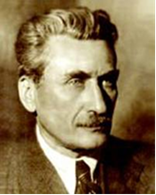 15 жовтня 2020 рокум. Київ – 2020Інформаційний лист № 1Вельмишановні колеги!Запрошуємо Вас взяти участь у щорічній науково-практичної конференції «Інфекційні хвороби сучасності: етіологія, епідеміологія, діагностика, лікування, профілактика, біологічна безпека» у рамках щорічних «Читань» пам’яті академіка Л.В. Громашевського, яка відбудеться 15 жовтня 2020 р. у м. Києві в режимі онлайн.До участі у конференції запрошується широке коло фахівців, залучених до вивчення і вирішення проблем епідеміології, діагностики, лікування і профілактики інфекційних та паразитарних хвороб – лікарі-епідеміологи, інфекціоністи, паразитологи, мікробіологи, вірусологи, клінічні фармакологи, фахівці з клінічної лабораторної діагностики, дезинфектології, викладачі, організатори охорони здоров'я, представники медичних служб інших відомств та суміжних галузей, молоді вчені, студенти.ОСНОВНІ НАПРЯМКИ РОБОТИ КОНФЕРЕНЦІЇКлініко-епідеміологічна характеристика, лікування і профілактика COVID-19;Сучасний стан і тенденції розвитку епідемічного процесу актуальних інфекційних та паразитарних хвороб;Емерджентні, ре-емерджентні інфекції: епідеміологія, діагностика, лікування, профілактика, контроль;Соціально значущі інфекції: епідеміологія, діагностика, лікування, профілактика, протидія;Рідкісні інфекційні хвороби, природно-осередкові захворювання, завізні інфекції, що потребують здійснення заходів із санітарної охорони території;Імунопрофілактика та імунотерапія інфекційних хвороб вірусної та бактеріальної етіології;Епідеміологічний нагляд та протиепідемічна робота;Сучасний стан та новітні підходи до діагностики інфекційних хвороб: технології індикації та ідентифікації збудників, стандарти і алгоритми лабораторної діагностики; 	Терапія інфекційних та паразитарних хвороб: проблеми, досягнення, перспективи;Антибіотикорезисентність: сучасний стан, проблеми і перспективи в світі та Україні;Клініко-епідеміологічні аспекти інфекцій, пов’язаних з наданням медичної допомоги;Інфекційні хвороби, спільні для людей і тварин;	Проблеми біобезпеки та біозахисту в світі та в Україні.Робочі мови конференції – українська, англійська, російська.Адреса Оргкомітету конференції:ДУ «Інститут епідеміології та інфекційних хвороб ім. Л.В. Громашевського НАМН України»,03680, Україна, м. Київ, вул. М. Амосова, 5.Тел.: (044) 275-37-11З організаційних питань звертатися до:Нгуєн Ірина Володимирівна(044) 275-24-00Заздалегідь вдячні Вам за участь у конференції.ФОРМА УЧАСТІ У КОНФЕРЕНЦІЇ:1. Доповідь в режимі онлайн (до 15 хвилин) і публікація тез2. Публікація тез3. Слухач Робочі мови конференції – українська, англійська,російська.КАЛЕНДАР КОНФЕРЕНЦІЇ:Реєстрація учасників – 15 жовтня 2020 р.Робота конференції – 15 жовтня 2020 р.